SpellingSapphires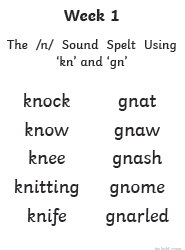 